____________№______________________________________________________________________     Общественный совет 
города АлматыМинистерство национальной экономики Республики Казахстан, рассмотрев обращение Общественного совета города Алматы от 27 марта 
2020 года № 117-ОС касательно мер для поддержки и развития рынка электронной коммерции, в рамках компетенции сообщает следующее.Касательно предложения России по снижению порога беспошлинных покупок в зарубежных интернет магазинахДанное предложение Федеральной таможенной службы Российской Федерации ранее было рассмотрено Министерством.Так же Министерсвом направлена позиция в Министерство финансов Республики Казахстан, Министерство торговли и интеграции Республики Казахстан о неприемлимости предлагаемого Российской Федерацией подхода по снижению порога беспошлинного ввоза товаров для личного пользования в международных почтовых отправлениях и экспресс-перевозчиками в государства-члены Евразийского экономического союза.Принимая во внимание, что вопросы электронной торговли и экономической интеграции в рамках Евразийского экономического союза входят в компетенцию Министерства торговли и интеграции Республики Казахстан, дальнейшая проработка данного вопроса будет осуществляться на площадке указанного Министерства.Касательно снижения порога по доходу от электронной торговли с 90% до 70%Данное предложение не поддерживается, так как в целом идеология предоставления узконаправленной льготы в налоговом законодательстве заключается в установлении определенного ограниченного порога.Вместе с этим, учитывая сложившуюся ситуацию, считаем, что в настоящее время электронная торговля один из наиболее интенсивно развивающихся видов деятельности, не требующих дополнительного стимулирования. Касательно продления льготы по подоходному налогу для предприятий онлайн-торговли до 2025 годаДля принятия решения о продлении той или иной льготной нормы, необходимо проведение анализа эффективности за прошедший период. В настоящее время Министерством проводится работа по анализу имеющихся льгот и преференций и по итогам будут приняты соответствующие решения. При этом отмечаем, что срок действия льготной нормы в отношении электронной торговли товарами – до 1 января 2023 года, соответственно, вопрос продления должен рассматриваться ближе к данному сроку.На основании изложенного предложение по продлению льготы по подоходному налогу для предприятий онлайн-торговли до 2025 года не поддерживается. Касательно снижения ставки по налогу на транспорт на 50% для онлайн-магазинов, имеющих собственную службу доставки и для компаний, осуществляющих курьерскую и почтовую деятельность.Одним из принципов налоговой политики, является принцип справедливости, т.е. налогообложение является всеобщим и обязательным, запрещается предоставление льгот индивидуального характера. Кроме того, с учетом сложившейся ситуации электронная торговля один из наиболее интенсивно развивающихся видов деятельности, не требующих дополнительного стимулирования. На основании изложенного предложение по снижению ставки налога на транспортные средства на 50% не поддерживается.Касательно снижения ставки по социальному налогу и социальных отчислений для персонала онлайн магазинов и компаний, осуществляющих курьерскую и почтовую деятельность.В целях реализации поручений Главы государства, озвученных в заявлении от 31 марта 2020 года, прорабатывается вопрос освобождения от уплаты налогов и обязательных платежей с фонда оплаты труда (индивидуальный подоходный налог, социальный налог, обязательные пенсионные взносы, взносы и отчисления на обязательно медицинское страхование и социальные отчисления) субъектов малого и среднего бизнеса на срок с 1 апреля до 1 октября т.г. по наиболее пострадавшим секторам экономики.Данный ответ может быть обжалован в порядке, предусмотренным Законом Республики Казахстан от 12 января 2007 года № 221 «О порядке рассмотрения обращений физических и юридических лиц».Вице-министр                                                                          М. ТакиевИсп.: М. УразбековТел.:74-31-31010000, Нұр-Сұлтан қаласы, Есіл ауданы, Мәңгілік Ел даңғылы               010000, город Нур-Султан, район Есиль, проспект Мангилик Елғимарат 8, тел.: +7(7172) 74-38-01, факс: +7 (7172) 74-38-24                                 здание 8, тел.: +7(7172) 74-38-01, факс: +7(7172) 74-38-24								р, дом № 8, тел.: 8(7172) 74-38-01                      e-mail: info@ economy.gov.kz                                                                                      e-mail: info@economy.gov.kz 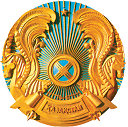 